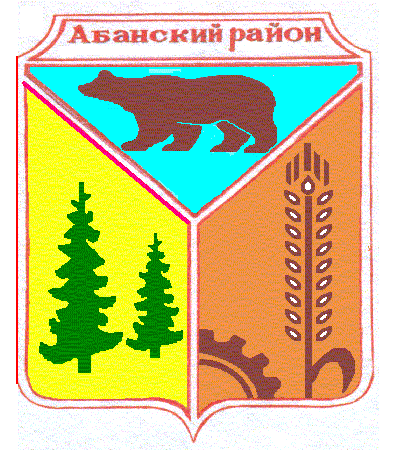 Администрация Долгомостовского сельсоветаАбанского района Красноярского краяРАСПОРЯЖЕНИЕ29.12.2020                                       с. Долгий Мост                                   № 28-рОб утверждении плана нормотворческой деятельности представительных и исполнительных органов Долгомостовского сельсовета Абанского района на 2021 годВ соответствии с Федеральным законом от 06.10.2003г. №131-ФЗ «Об общих принципах организации местного самоуправления в РФ», руководствуясь Уставом Долгомостовского сельсовета Абанского района Красноярского края1. Утвердить План нормотворческой деятельности представительных и исполнительных органов Долгомостовского сельсовета Абанского района на 2021 год (приложение № 1);2. Обнародовать решение на официальном в газете «Ведомости Долгомостовского сельсовета», на сайте администрации Долгомостовского сельсовета;3. Контроль за исполнением настоящего постановления оставляю за собой.Глава сельсовета                                                            Н.И.ШишлянниковаПриложение 1к распоряжению администрации Долгомостовского сельсовета от 29.12.2020г № 28-рПлан  нормотворческой деятельности  на 1 полугодие 2020  года№ Наименование НПА Субъект нормотворческой инициативы Ответственное должностное лицо Срок рассмотрения 1Об  обеспечении  прохождения объектов ЖКХ в отопительный сезон Глава администрации Специалист администрации,     В течение отопительного  периода (по мере необходимости) 2Отчет главы  перед депутатами о проделанной работе за 2020 год.Долгомостовский сельский Совет депутатовГлава администрации,Март  2021 года 3Отчет   депутатов о проделанной работе за полгода.Долгомостовский сельский Совет депутатовДолгомостовский сельский Совет депутатовМарт 2021 года4Всероссийская перепись населения Государственная статистика Глава администрации,Специалисты администрации     Апрель 2021 года5Отчет об исполнении бюджета за первый квартал 2021 года Глава администрации Долгомостовский сельский Совет депутатовСпециалист администрации      Апрель 2021 года6Отчет об исполнении бюджета за 2020 год Глава администрации Долгомостовский сельский Совет депутатовСпециалист администрации      Июнь-июль 2021 года7Приведение муниципальных  нормативных  правовых  актов в соответствии  с изменениями  действующего  законодательства Глава администрации Долгомостовский сельский Совет депутатовСпециалист администрации     По  мере необходимости 8 Принятие проектов муниципальных  нормативных  правовых  актов и  модельных  муниципальных  нормативных правовых  актов,  направленных   районной прокуратурой   Прокурор  Абанского районаГлава администрации,Специалисты администрации   Долгомостовский сельский Совет депутатовПо  мере поступления  9 О внесении изменений  в бюджет Долгомостовского сельсовета Глава администрации Долгомостовский сельский Совет депутатовСпециалист  администрации   Февраль-июнь 2021 года10Внесение изменений в Положение об организации работы по осуществлению закупок товаров, работ, услуг для обеспечения муниципальных нужд Долгомостовского сельсовета Глава администрацииСпециалист  администрации  март-апрель 2021 года